Publicado en Madrid el 24/05/2018 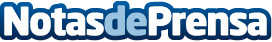 Mónica M. Morales regresa a la literatura infantil con 'La abuela que borda sueños y teje ilusiones'La escritora Mónica M. Morales publica 'La abuela que borda sueños y teje ilusiones', su nuevo libro de cuentos para niños y niñasDatos de contacto:Editorial FalsariaNota de prensa publicada en: https://www.notasdeprensa.es/monica-m-morales-regresa-a-la-literatura Categorias: Nacional Literatura Consumo Ocio para niños Personas Mayores Bienestar http://www.notasdeprensa.es